Austauschstudium an der Universität Kasselim Fachbereich _________________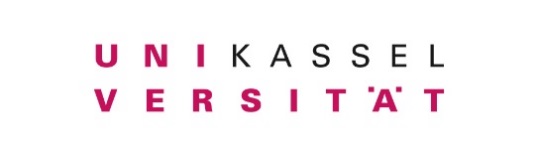 
Wintersemester 2018 / 2019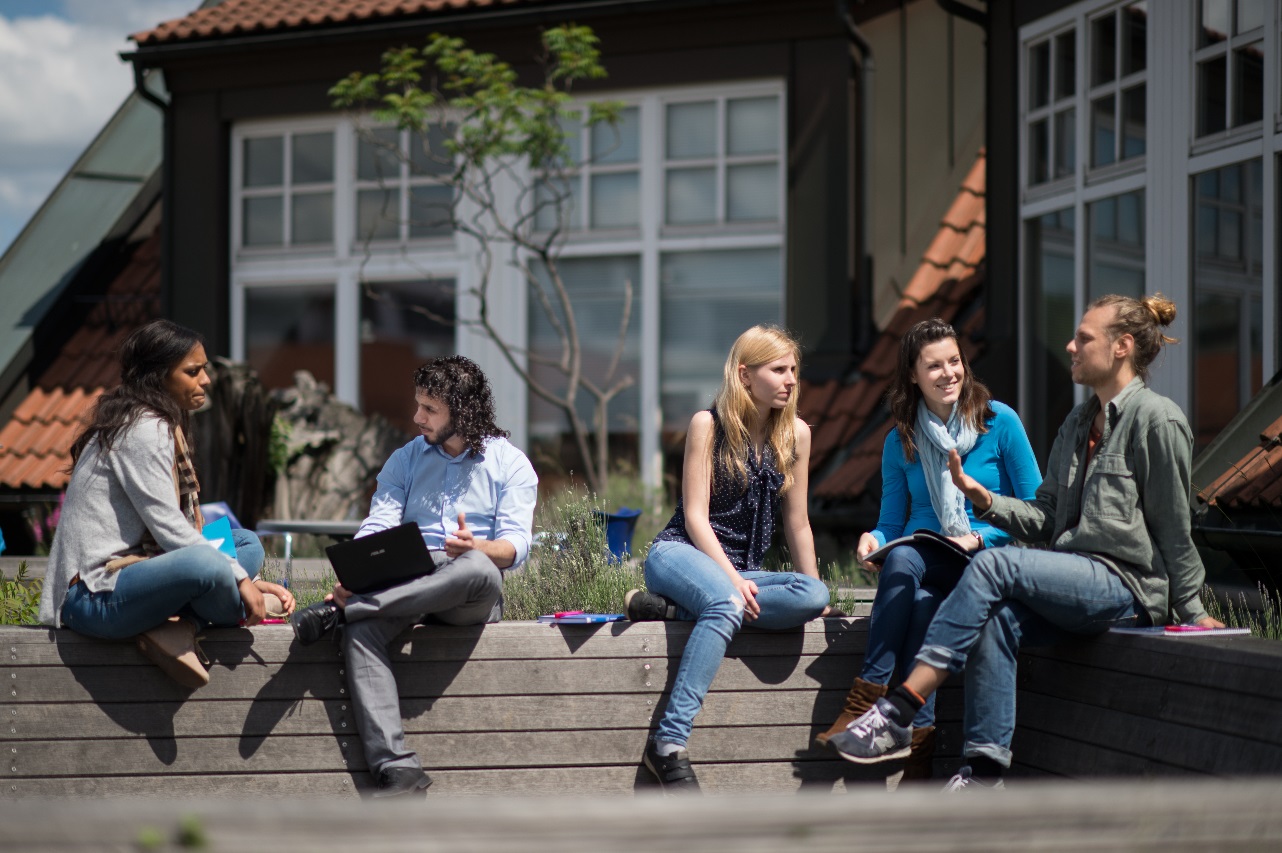 Herzlich willkommen!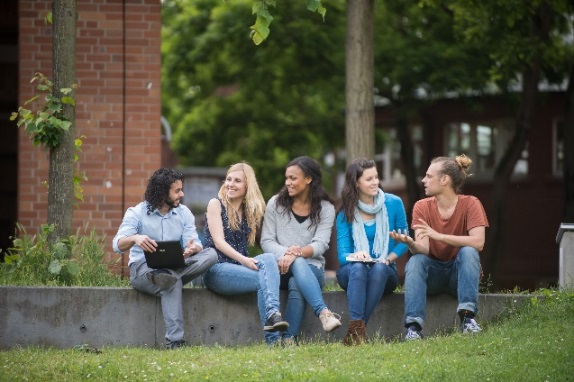 Liebe Studierende, BEGRÜßUNGSTEXT

Prof. ________________,
Erasmus+ Koordinator Informationen über die Universität Kassel und zur Ankunft in KasselEinrichtungen an der Universität KasselAdresse und Öffnungszeiten:Frau Johanna GroßeCampus Center, Moritzstr. 18, 2. OG, Raum 2128aTelefon: +49 561 804-3564Fax: +49 561 804-3513Email: welcome-centre@uni-kassel.deWeb: http://www.uni-kassel.de/go/welcome-centre   Mo, Mi, Fr: 13:00 – 15:00 UhrAnkommen & Einschreiben: Welcome Centre im International OfficeDas Welcome Centre im International Office ist die erste Anlaufstelle für internationale Studierende. Das Welcome Centre legt besonderen Wert auf persönliche Betreuung vor und bei Ankunft.Frau Marlis FellmannCampus Center, Moritzstr. 18, 2. OG, Raum 2128Telefon: +49 561 804-3075Fax: +49 561 804-3513Email: exchange@uni-kassel.deWeb: http://www.uni-kassel.de/go/austauschstudium  Di und Do: 13:00 – 15:00 Uhr
Ebenfalls können Sie hier alle Formalitäten erledigen, so wie die Bewerbung, Zulassung, Einschreibung, Learning agreements, transcripts of records usw.Adresse und Öffnungszeiten:Frau Marlis OttoAdresse: Campus Center, Moritzstr. 18, 3. OGTelefon: +49 561 804-2550Email: m.otto@studentenwerk.uni-kassel.deWeb: http://www.studentenwerk-kassel.de Sprechzeiten: Mo, Do: 10:00  - 12:00 Uhr                     Di, Mi: 10:00 – 15:00 UhrWohnen: Studentenwerk KasselDas Studentenwerk Kassel unterstützt Studierende beim außeruniversitären Alltag. Wir versorgen die Studierenden mit Essen in unseren Mensen und Cafeterien, helfen bei der Wohnungssuche in Wohnheimen oder auf dem privaten Wohnungsmarkt, unterstützen Studierende mit Kindern, bieten finanzielle Hilfe sowie Rechts-, Sozial- und psychosoziale Beratung an. Adresse:Kurt-Wolters-Str. 5, Raum 2044Telefon: +49 561 804-3302 / 3689Telefax +49 561 804-3815Email: sz@uni-kassel.deWeb: http://www.uni-kassel.de/sprzDeutsch lernen: SprachenzentrumDas Internationale Studienzentrum / Sprachenzentrum ist eine Serviceeinrichtung der Universität Kassel. Es bietet ein Angebot von über 120 Kursen im Bereich Deutsch, Fremdsprachen und Schlüsselqualifikationen für Studierende. Adresse:Damaschkestraße 25, 34121 KasselTelefon: +49 561 804- 5394Telefax +49 561 804- 5258Email: hochschulsport@uni-kassel.deWeb: www.uni-kassel.de/hochschulsportHochschulsportDer Hochschulsport hält fit für das Studium, ist aber auch ein wichtiger Bestandteil der Campuskultur. Ganz nach dem Motto “Kennenlernen beim und durch Sport“ bietet der AHS den Studierenden aller Fakultäten eine Plattform, welche den Gemeinsinn, die Kommunikation sowie die Integration fördert.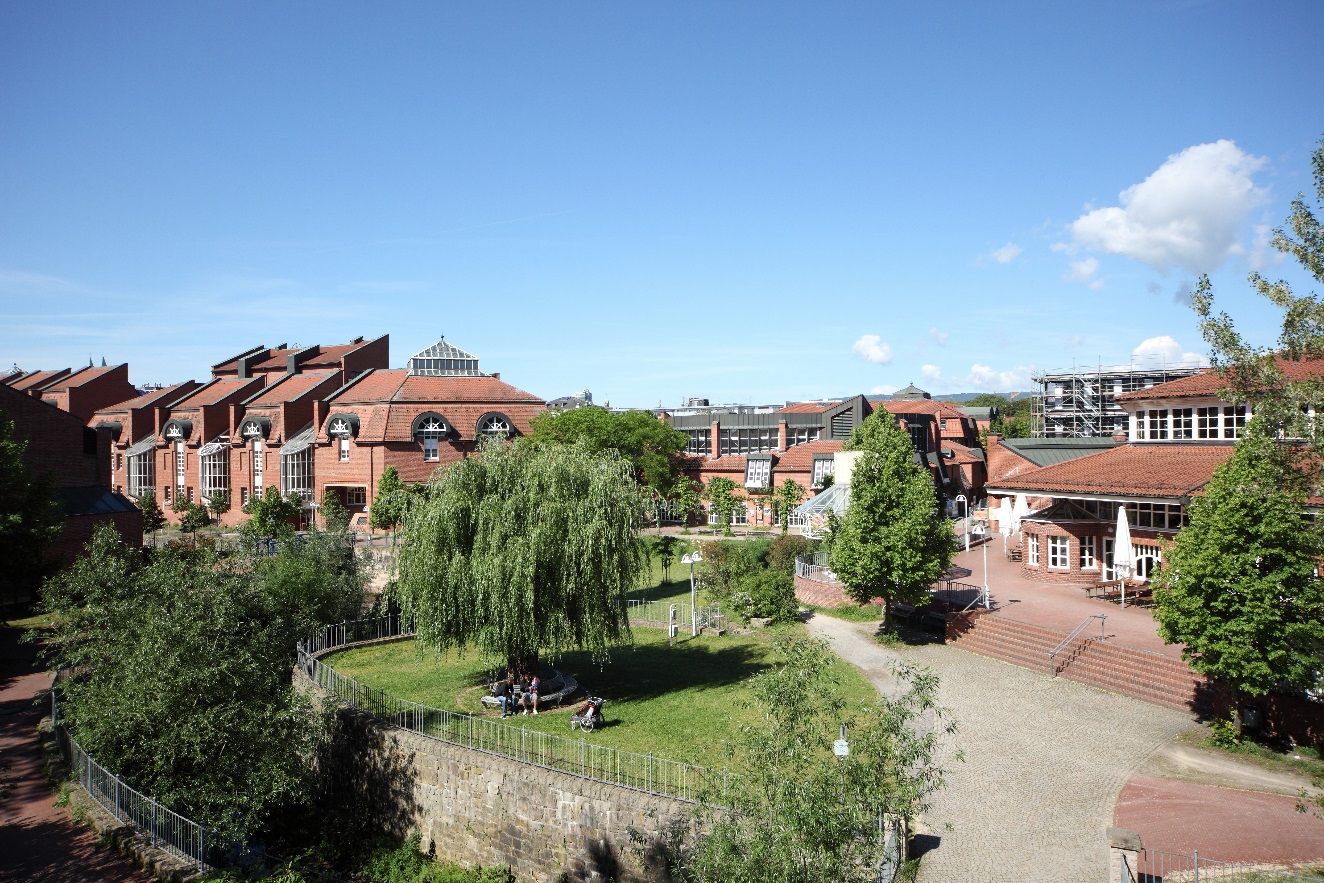 Vorbereitung im Heimatland http://www.uni-kassel.de/go/welcome_vorbereitenVorlesungsverzeichnisInformationen zu den Kursen finden Sie auf der Webseite der Universität Kassel. Das Vorlesungsverzeichnis für das Wintersemester wird am 1. September und für das Sommersemester am 1. März freigeschaltet.DeutschkurseAls Austauschstudent können Sie an einem zweiwöchigen kostenpflichtigen Vorkurs für deutsche Sprache teilnehmen. Der Kurs umfasst 40 Stunden à 45 Minuten. Leistungsnachweis aus und vergeben 4 ECTS-Punkte.VisumFür die Einreise nach Deutschland benötigen Sie in der Regel ein Visum und eine Aufenthaltserlaubnis. Auf dieser Seite erhalten Sie Informationen rund um die Beantragung des Visums und Einreiseformalitäten.Sobald Sie die Zulassung der Universität Kassel erhalten haben, können Sie ein Visum bei der Deutschen Botschaft oder einem Deutschen Konsulat in Ihrem Heimat- oder Aufenthaltsland beantragen. Adressen der Auslandsvertretungen und Informationen zu den Einreisebestimmungen finden Sie auf der Website des Auswärtigen Amtes.WohnenGünstiger Wohnraum in Kassel ist knapp. Kümmern Sie sich deshalb frühzeitig um eine Unterkunft. Manchmal kann die Wohnungssuche bis zu einigen Wochen dauern. Als Austauschstudent haben Sie die Möglichkeit, für ein bis zwei Semester in einem Zimmer in einem der 16 Studentenwohnheime zu wohnen. Sie können aller auch privat in der Stadt eine Wohnung oder ein Zimmer in einer Wohngemeinschaft anmieten. Auf unserer Internetseite finden Sie Informationen darüber, wo und wie sie während Ihres Aufenthaltes in Kassel wohnen können. Krankenversicherung In Deutschland besteht eine Krankenversicherungspflicht für alle Bürger.EU-Bürger
Als EU-Bürger lassen Sie sich bei bestehendem Versicherungsschutz die European Health Insurance Card (EHIC) aushändigen. Die Versichertenkarte ist für Ihren Studienaufenthalt ausreichend und deckt vor allem Notbehandlungen in jedem deutschen Krankenhaus. Nicht-EU-Bürger 
Eine Krankenversicherung wird bereits für die Erteilung Ihres Visums angefordert. Schließen Sie eine Auslandskrankenversicherung ab, die für die Anfangszeit in Deutschland gültig sein soll (3 Monate). Überprüfen Sie, ob diese Krankenversicherung Auslandskosten für einen möglichen Arztbesuch oder das Krankenhaus übernimmt. Meistens muss eine Versicherungshöhe von 30.000 bis 50.000 Euro gedeckt werden.  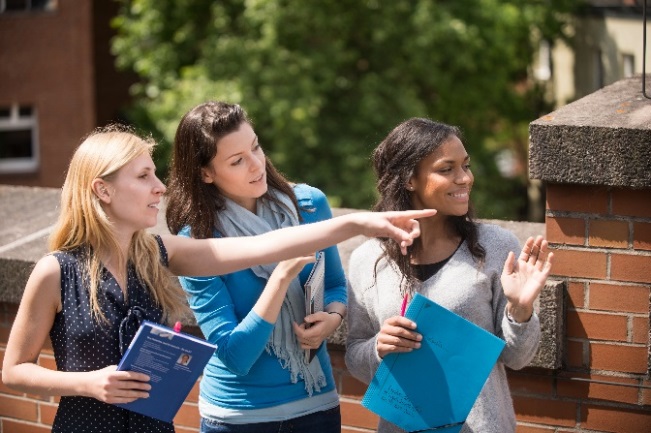 KostenDie Universität Kassel erhebt keine Studiengebühren, jedoch muss ein Semesterbeitrag bezahlt werden. Austauschstudierende zahlen einen vergünstigten Beitrag in Höhe von ungefähr 250€ pro Semester.Wie viel Geld ein Studierender darüber hinaus pro Monat ausgibt, ist individuell sehr verschieden. Monatlich fallen Kosten für Miete, Krankenversicherung, Verpflegung, Kleidung und Lehrmaterialien an. Ausgehend von Erfahrungswerten brauchen Studentinnen und Studenten in Kassel im Monat zwischen 600 und 900 Euro. Es gibt viele Möglichkeiten für Studierende, Geld zu sparen:Leihen Sie Ihre Bücher für die Veranstaltungen in der Bibliothek aus oder kopieren Sie die wichtigsten Auszüge Ausstattung für's eigene Zimmer gibt es günstig in den zahlreichen Gebraucht-Möbelläden in der Stadt oder via Aushang oder Internet vom Schwarzen Brett der UniversitätSie wohnen in einer Wohngemeinschaft? Größere Anschaffungen wie Kühlschrank oder Waschmaschine sind günstiger, wenn sich alle Bewohnerinnen und Bewohner an den Kosten beteiligenKinotage: Kassels Studiokinos bieten an verschiedenen Tagen Tickets zu günstigeren Eintrittspreisen anZeigen Sie Ihren Studentenausweis: fast überall bekommen Studierende RabatteFragen Sie Ihre Nachbarn oder ihren Buddy wo sie günstig einkaufen könnenAdresse:Kurt-Wolters-Str.5, 34125 KasselTelefon: +49 561 804-7257Email: buddy@uni-kassel.dehttp://www.uni-kassel.de/go/buddyBuddy-ProgrammAls internationale/r Studierende/r ist vieles neu für Dich. Mit Deinem Buddy hast Du einen guten Start in ein erfolgreiches Studium. Als Dein persönlicher Ansprechpartner gibt er Dir Hilfestellungen, sowie nützliche Infos und Tipps zum Studium und Alltagsleben in Kassel. Du bekommst schneller Kontakte zu netten Leuten in und außerhalb der Uni und verbesserst Deine Deutschkenntnisse. 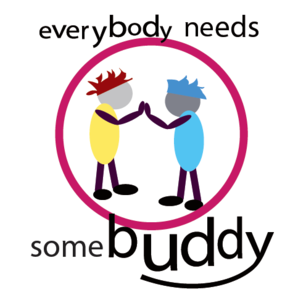 Erste Schritte in Kassel	http://www.uni-kassel.de/go/welcome_ankunftAnreiseWie komme ich zur Universität? Wo sind die Straßenbahnhaltestellen und Parkplätze? Und wie finde ich das Verwaltungsgebäude und das International Office? Die Wegbeschreibungen und die Lagepläne erleichtern die Orientierung auf den Campus unserer Universität. Gehen Sie auf unsere Webseite um die genauen Wegbeschreibungen zu sehen. EinzugStudentenwohnheim
Falls Sie im Studentenwohnheim wohnen werden, gehen Sie zum Studentenwerk in die Moritzstraße 18 - Campus Center, 3. Etage.  
Mo bis Fr: 10:00 - 12:00 Uhr. 
Wenn Sie außerhalb dieser Öffnungszeiten ankommen, machen Sie frühzeitig einen alternativen Einzugstermin ausPrivate Unterkünfte
Machen Sie schon vor Ihrer Ankunft einen Termin mit Ihrem Vermieter oder Ihren Mitbewohnern aus. Sie sollten Ihre Ankunftszeit kennen und immer eine Telefonnummer bereit haben, wenn Sie sich verspäten sollten. Wohnungsgeberbestätigung
Beim Einzug erhalten Sie vom Vermieter eine Wohnungsgeberbestätigung, die Sie bei der Anmeldung beim Bürgeramt vorlegen müssen. Drucken Sie am Besten diese Bestätigung aus und lassen Sie sie vom Vermieter beim Einzug unterschreiben. 
Download hier: https://tinyurl.com/hrocur6 Adresse und Öffnungszeiten:Residence Registration Office at the City Hall:Obere Königsstr. 8, 34125 KasselMo 08:00 - 18:00 (nach Terminvereinbarung);Di 08:00 - 14:00; Mi 08:00 - 18:00 (nach Terminvereinbarung);Do 08:00 - 14:00; Fr 08:00 - 12:30;Sa 09:00 - 12:00 (nach Terminvereinbarung)Residence Registration Office at the University:Moritzstr. 18 (3. OG), 34127 Kassel 
Campus Center, Raum 3114Mi 08:30 - 12:00 (nach Terminvereinbarung) Adresse anmeldenBitte melden Sie sich in der ersten Woche nach Ihrer Ankunft in Deutschland beim Bürgeramt in Kassel. Für die Anmeldung benötigen Sie folgende Unterlagen: Mietvertrag für Ihr Zimmer/ Ihre Wohnung WohnungsgeberbestätigungReisepass / Personalausweis3 EuroBankkonto eröffnenSie benötigen ein Konto bei einem deutschen Geldinstitut, um Rechnungen oder Ihre Miete zu bezahlen. Wenn Sie ein Konto (auch Girokonto genannt) eröffnet haben, erhalten Sie eine EC Karte. Damit können Sie auch in den meisten Geschäften bargeldlos bezahlen sowie Geld vom Bankautomaten abheben. Wenn Sie in Deutschland arbeiten, wird Ihnen das Gehalt ebenfalls auf Ihr deutsches Bankkonto überwiesen.Sie können bei verschiedenen Banken und Sparkassen ein Konto eröffnen. Erkundigen Sie sich jedoch über spezielle Konditionen z.B. für Studierende, denn die Dienstleistungen und Bearbeitungsgebühren sind oft unterschiedlich.Krankenversicherung Bei der Einschreibung an der Universität Kassel benötigen Sie einen deutschen Versicherungsnachweis. Mit der EHIC – Versichertenkarte können Sie sich diesen Versicherungsschutz von einer gesetzlichen Krankenkasse in Deutschland bestätigen lassen. Sollte Ihr Versicherungsschutz nicht ausreichend sein, müssen Sie in Deutschland eine zusätzliche Krankenversicherung abschließen. Bitte fragen Sie bei Ihrer Krankenkasse im Heimatland nach, ob der Versicherungsschutz für Deutschland ausreichend sein wird.Einschreibung als Studierende (Studienbescheinigung)Die Einschreibung für Austauschstudierende wird am Montag, den 8. Oktober 2018, durchgeführt. Dafür kommen Sie bitte gleich nach Ihrer Ankunft in Kassel oder spätestens am 8. Oktober in das Welcome Centre (Campus Center, Moritzstraße 18, Raum 2128a). Weitere Informationen bekommen sie nach Erhalt der Zulassung zum Austauschstudium und der Einladung zur Orientierungswoche.Adresse und Öffnungszeiten:IT-HelpDesk:Mönchebergstraße 11, 1. OG, Raum 1740ahttps://www.uni-kassel.de/itsMon-Fri: 8:00 – 19:00 UhrComputer Räume:Mönchebergstraße 11 Raums: 180, 190, 220, 240, 250Mon - Fri: 8:00  - 10:00 Uhr Sat: 9:00  - 15:45 UhrInternet auf dem CampusNachdem Sie Ihre Studienbescheinigung abgeholt haben, können Sie einen UniAccount erhalten. Dieser ist bereits eingerichtet und muss von Ihnen nur freigeschaltet werden. Der Account kann online freigeschaltet werden. Weitere Informationen sind auf den Internetseiten des ITS zu finden: https://www.uni-kassel.de/its  CampusCardDie Universitätsbibliothek Kassel setzt sich aus Bereichsbibliotheken mit unterschiedlichen Fächerschwerpunkten zusammen. Gedruckte und elektronische Medien sowie laufend gehaltene Zeitschriften stehen bereit; Ausleihe, Information und Beratung, freier Internetzugang etc. werden angeboten. Um die Dienste der Bibliothek zu nutzen und auch Bücher auszuleihen, benötigen Sie eine CampusCard. Alle Informationen sowie den Online-Antrag finden Sie auf der Seite der Universitätsbibliothek. Website: http://www.uni-kassel.de/go/campuscardAdresse und Öffnungszeiten:Ausländerbehörde Kassel:Kurt-Schumacher-Straße 29, 34117 KasselTelefon: +49 561 / 787-3116Email: zuwanderung@kassel.deSprechzeit nur nach TerminvereinbarungSprechzeiten der Ausländerbehörde 
an der Universität KasselCampus Center, Moritzstr. 18, 3. OG, Raum 3114Mi: 13:00 - 16:00 und Fr: 08:30 - 11:30 (nach Terminvereinbarung)Visa Information:Campus Center, Moritzstr. 18, 2. OG, 
Raum 2128aTelefon: +49 561 804-3564Fax: +49 561 804-3513Email: visa-info@uni-kassel.dehttp://www.uni-kassel.de/go/visa  Di und Do: 13:00 – 15:00 UhrAufenthaltsgenehmigungWenn Sie aus einem Nicht-EU-Land kommen müssen Sie bei der lokalen Ausländerbehörde eine Aufenthaltserlaubnis beantragen, bevor die Gültigkeit Ihres Einreisevisums abgelaufen ist. Sprechzeiten der Ausländerbehörde an der Universität KasselDie Ausländerbehörde der Stadt Kassel bietet zudem regelmäßig Sprechstunden an der Universität Kassel an. Bitte machen Sie unbedingt zuvor einen Termin telefonisch oder per E-Mail ab!Visa InformationBei Fragen zur Beantragung oder Verlängerung des Visums steht Ihnen die Visa-Information im Welcome Centre zur Verfügung.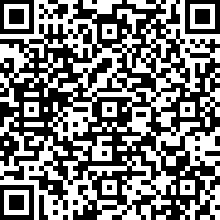 Adresse und Öffnungszeiten:Welcome CentreCampus Center, Moritzstr. 18, 2. OGRaum 2128aTelefon: +49 561 804-3564Fax: +49 561 804-3513Email: welcome-centre@uni-kassel.deWeb: www.uni-kassel.de/go/owoche    08.10. – 12.10.2018: Mo – Fr 10:00 – 16:00 UhrOrientierungswocheDie Orientierungswoche bietet Unterstützung für internationale Studierende und Promovierende bei dem erfolgreichen Start in das Studium oder der Promotion. In dieser Zeit werden Sie von Tutorinnen und Tutoren betreut, erfahren alles über das Studium und der Promotion an der Universität und knüpfen erste freundschaftliche Kontakte. Im Wintersemester 2018 findet die Orientierungswoche für internationale Studierende vom 08. – 13. Oktober 2018 statt.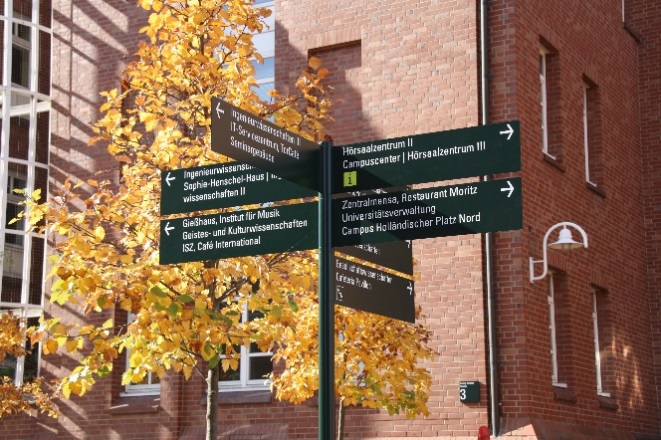 Kurse: Wintersemester 2018        BEISPIEL2.1.	Kursliste für BACHELOR-Studierende2.2.	Kursliste für MASTER-Studierende2.3.	Learning Agreement2.4.	Leistungsübersicht / Transcript of Records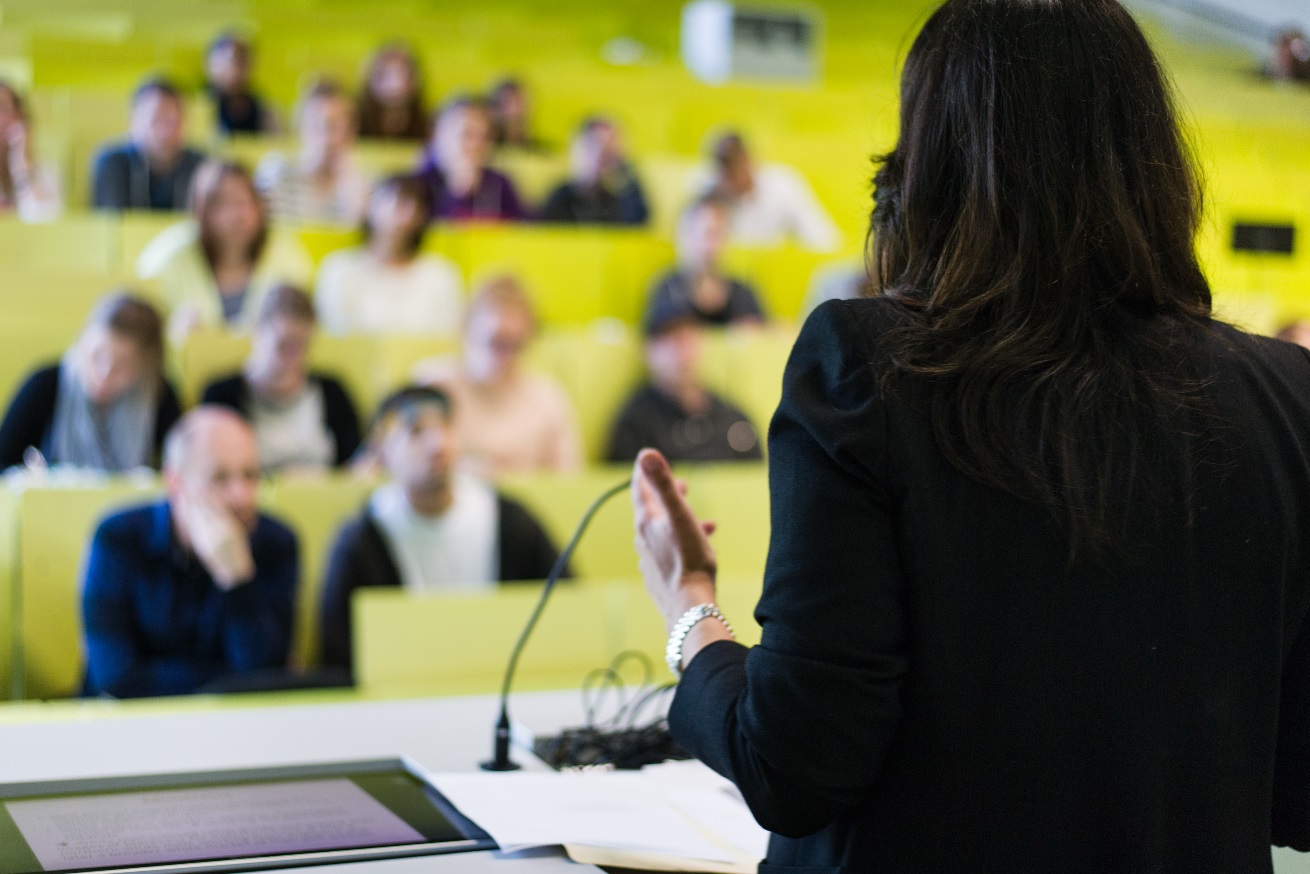 2.5.	Route CardDiese Übersicht hilft Ihnen einen guten Start hier an unserer Fakultät zu haben. Wir empfehlen Ihnen, zu den ersten Sitzungen aller Kurse zu gehen, die Sie besuchen möchten. Besuchen Sie ein oder zwei Sitzungen, um sich einen Eindruck von den Kursen zu verschaffen, bevor Sie sich für die Kurse entscheiden, in denen Sie Credits erhalten möchten.Bitte wenden Sie sich an die Kontaktpersonen in Ihrer Fakultät (Seite 18), um Ihre Kurswahl zu besprechen. Sie können Ihnen wertvolle Hinweise geben und Ihnen helfen, die am besten geeigneten Kurse zu wählen. Sie können Ihnen auch sehr hilfreiche Ratschläge zu Ihrer Lernstrategie geben und Ihnen helfen, die administrativen Schritte zu verfolgen. Bitte wählen Sie Ihre Kurse vor dem 15. November aus.Sobald Sie die gewünschten Kurse gewählt haben, wenden Sie sich bitte an die Dozenten und informieren Sie sie darüber, dass Sie an dem Kurs teilnehmen möchten. Beachten Sie, dass Sie sich immer noch über ecampus für den Kurs anmelden müssen (oder über eine spezielle Kursliste anmelden, wenn der Kurs dies erfordert).Diese Übersicht ersetzt nicht Ihr Learning Agreement. (Es hilft nur bei der Auswahl der geeigneten Kurse).Kontaktpersonen für fachspezifische Fragen im Fachbereich _______________Prof. ______________________________Adresse:Telefon: E-Mail: Sprechzeiten:Web: Prof. ______________________________Adresse:Telefon: E-Mail: Sprechzeiten:Web: Prof. ______________________________Adresse:Telefon: E-Mail: Sprechzeiten:Web: Frau ___________________ (ERASMUS+ Administration) Adresse:Telefon: E-Mail: Sprechzeiten: Frau __________________ (ERASMUS+ Tutorin) Adresse:Sprechzeiten:ABC und AbkürzungenUniversitäten scheinen eine eigene Sprache zu haben. Hier sind ein paar Worte, die Sie während Ihres Studiums an der Universität Kassel oft hören und wissen sollten.Akademisches Viertel: Dies bedeutet, dass die Unterricht 15 Minuten später als im Kursverzeichnis aufgeführt beginnt. Zum Beispiel, wenn es sagt, dass den Unterricht um 11 beginnt, tatsächlich es um 11:15 beginnt. Die meisten Kurse folgen dieser Regel.AStA: Allgemeiner Studierendenausschussca.: circaC.C.: Campus Centerd.h.: das heißtDSH: Sprachtest internationale Studierende müssen vor dem Studium in Deutschland bestehen.ESG: Evangelische Studierendengemeinde.EU-Länder: Belgien, Bulgarien, Dänemark, Deutschland, Estland, Finnland, Frankreich, Griechenland, Irland, Italien, Lettland, Litauen, Luxemburg, Malta, Niederlande, Österreich, Polen, Portugal, Rumänien, Schweden, Slowakei, Slowenien, Spanien, Tschechische Republik, Ungarn, Vereinigtes Königreich, Zypern.EWR-Länder: Island, Liechtenstein und Norwegen.Exmatrikulation: Ende des Studiums an der Universität KasselFB / Fachbereich: die verschiedenen Abteilungen der Universität Kassel. Zum Beispiel: Sozialwissenschaften oder Maschinenbau.Grundstudium: Die erste Stufe eines Studiengangs (in der Regel die ersten 3 bis 4 Semester).Hauptstudium: Die zweite Stufe eines Studiengangs nach dem Grundstudium.HNA: Hessisch-Niedersächsische Allgemeine ZeitungHoPla: Abkürzung für Holländischer Platz als Standort.ISV: Internationale Studierendenvertretung. Vertritt die Interessen internationaler Studierender an der Universität Kassel.IO: International OfficeITS: IT ServicezentrumKHG: Katholische HochschulgemeindeKlausur: Schriftlicher Prüfung KSS: Kurt-Schumacher-Straßen.n.: nomen nominandumNPS / NP: Nora-Platiel-Straßen.V / u.n.V.: (und) nach VereinbarungR: Raum Rückmelden: Für jedes Semester, das Sie an der Universität Kassel studieren, müssen Sie die Universität wissen lassen. Sie sollten einen Brief von der Universität erhalten, in dem Sie daran erinnert werden, Ihre Semestergebühren zu bezahlen. Mit der Bezahlung dieser Gebühren haben Sie sich für das Semester rückgemeldet.Schein: Ein Schein ist ein registrierter Notenbericht. Es ist ein kleiner Zettel, den Sie erhalten, nachdem Sie einen Kurs abgeschlossen haben. Der Schein wird deine Note für den Kurs drauf haben.Seminar: Ein Seminar ist ein Kurs für eine begrenzte Anzahl von Personen, in dem ein bestimmtes Thema vorgestellt und diskutiert wird. Seminare erfordern in der Regel, dass Sie eine Präsentation machen und eine Forschungsarbeit schreiben, um den Kurs zu bestehen. Die Teilnahme ist obligatorisch und Sie müssen sich frühzeitig anmelden.SS / SoSe: Sommer Semester StuPa: StudentenparlamentTutorium: Einige Seminare und Vorlesungen sind so groß, dass es für den Professor schwierig ist, Fragen der Studenten zu beantworten. Daher sind einige Kurse in kleinere Gruppen unterteilt, in denen ein Tutor jede Lektion durchgeht und den Inhalt der Lektionen erklärt. Hier ist es möglich, Fragen zu stellen, wenn Sie etwas nicht verstanden haben.usw.: und so weiterVorlesung: Der Professor hält Vorträge zu einem bestimmten Thema und Sie hören zu und machen sich Notizen. Vorlesungen enden in der Regel mit einer Abschlussprüfung.WelC: Welcome CentreWS / WiSe: Winter Semesterz. B.: zum Beispiel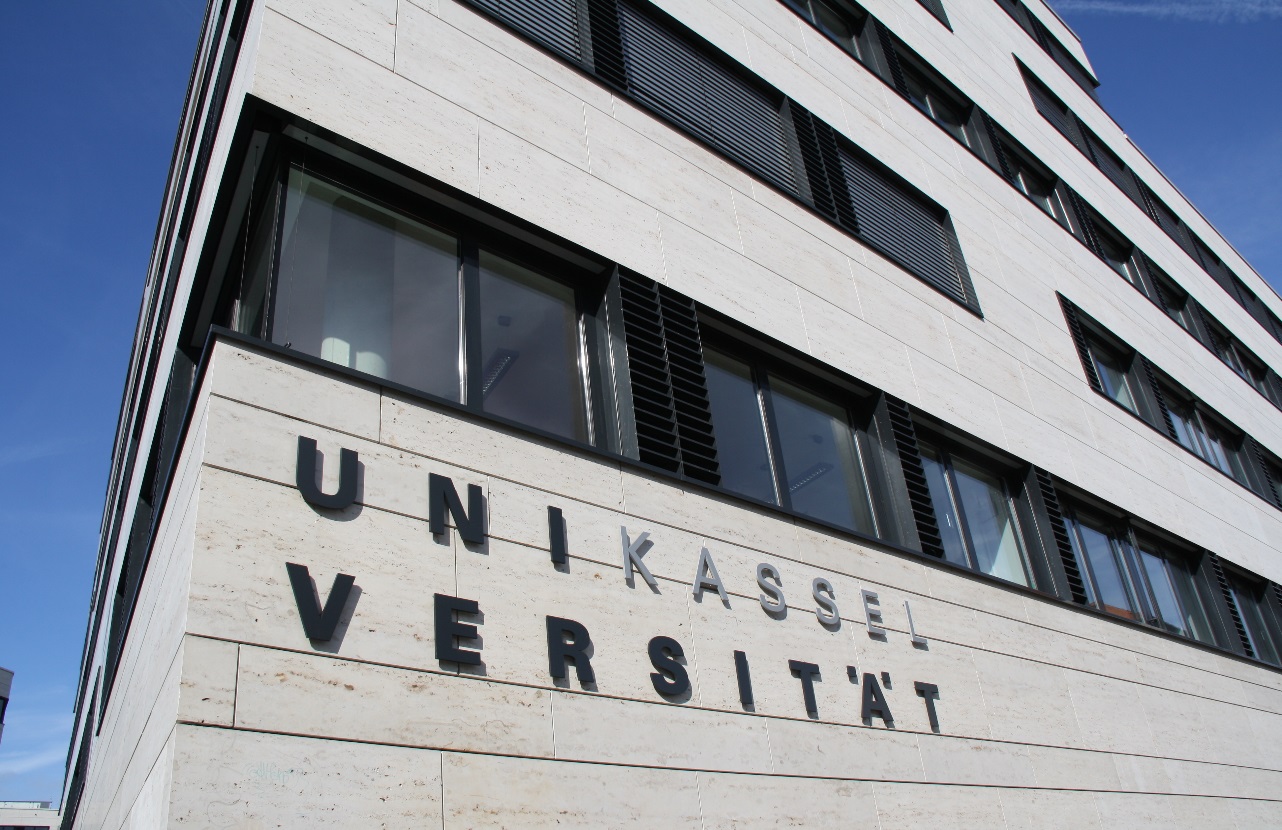 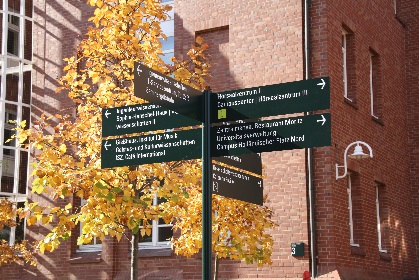 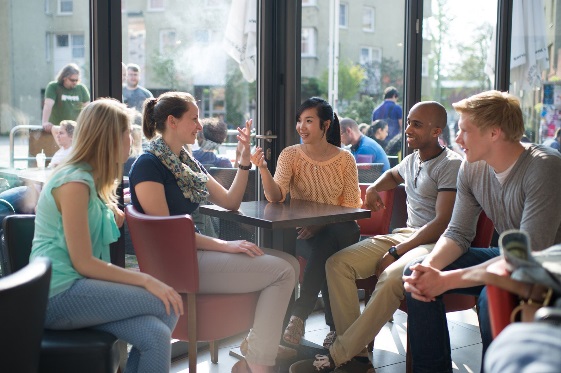 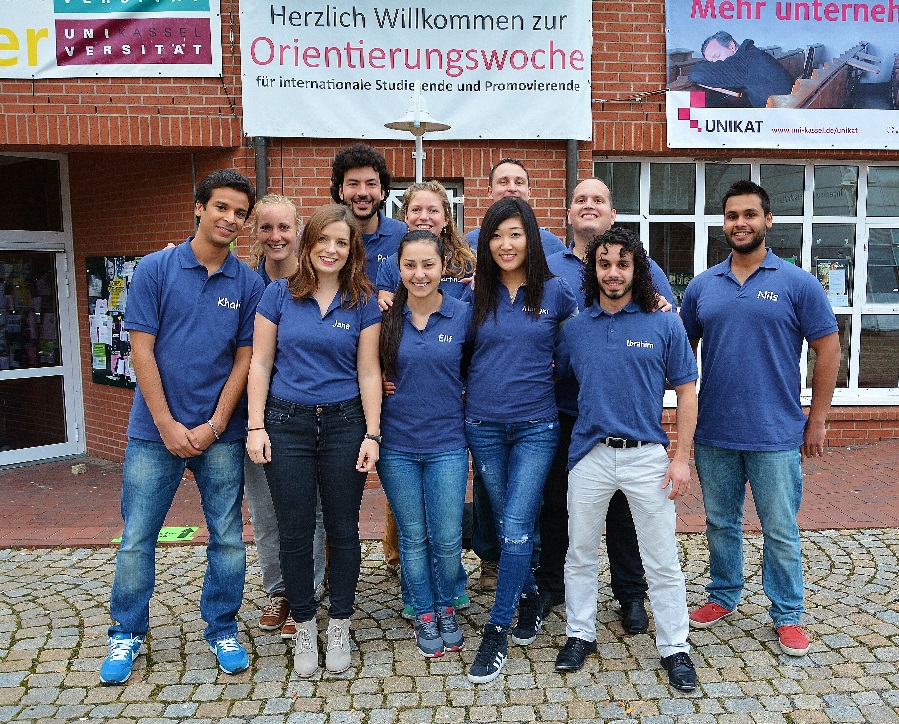 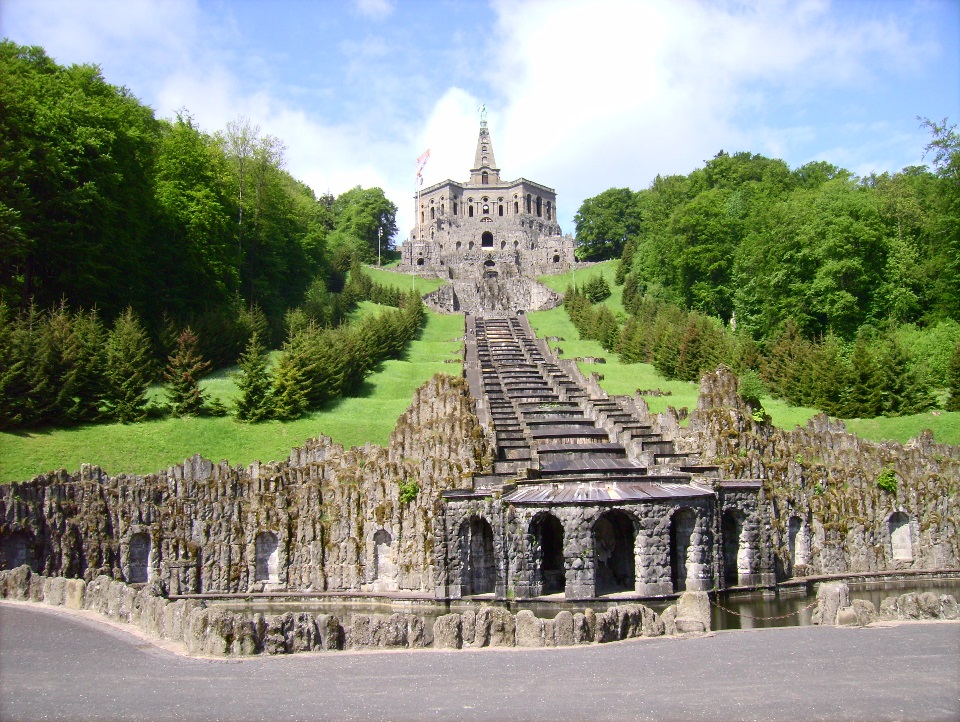 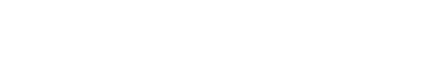 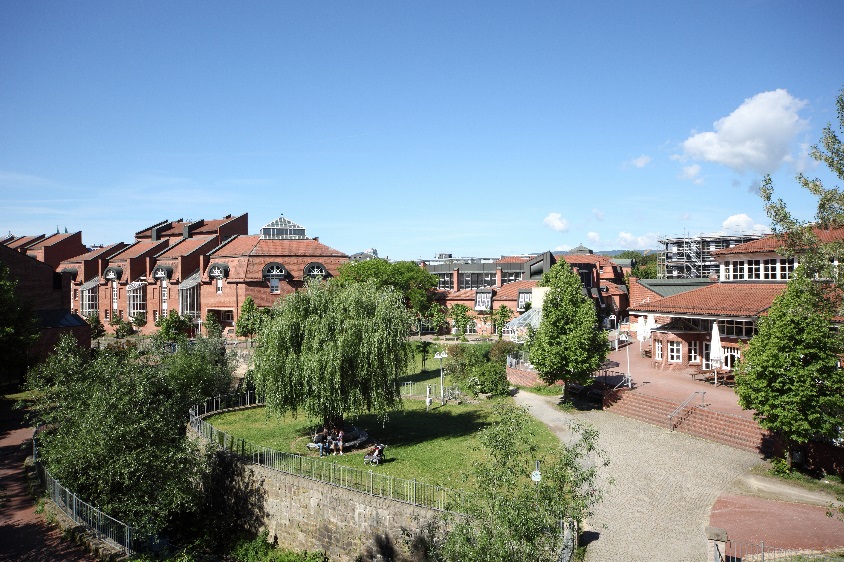 Titel des Kurses und
Name des Dozenten / der DozentinArt, Niveau und Inhalt des Kurses

ECTS in KasselECTS an der Heimat- universitätForm der Prüfung und Datum oder FristPrüfungsnummer